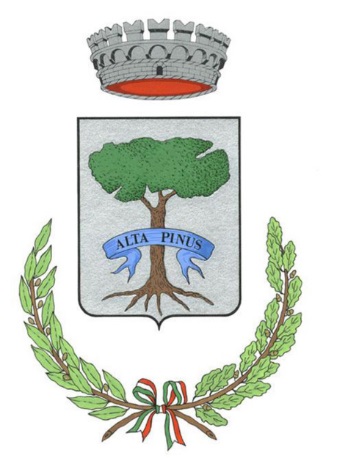 RICHIESTA ACCESSO A MISURE URGENTI DI SOLIDARIETA’ ALIMENTARE IN APPLICAZIONE DELL’ART. 2 DEL D.L. 154 DEL 23/11/2020 (D.L. RISTORI TER)Il sottoscritto/a __________________________ nato/a a ___________________il _______________ C.F. _______________________ residente nel Comune di ___________________ in via _____________________ n._____ e domiciliato in ________________via _____________________ n. ______ tel. ____________________ e-mail _________________________ identificato a mezzo ________________________ n. _______________ rilasciato da _____________________ in data _________________CHIEDEDi poter accedere alla misura in oggetto mediante l’acquisizione di pacchi alimentari e buoni spesa presso gli esercizi commerciali indicati nell’elenco pubblicato nel sito del Comune di APPIGNANODICHIARA                                                  (Ai sensi dell’art. 46 DPR 28/12/2000 n. 445)consapevole delle sanzioni penali, nel caso di dichiarazioni non veritiere, di formazione o uso di atti falsi, richiamate dall’art. 76 del D.P.R. 445 del 28 dicembre 2000    Di essere nella seguente condizione:Di essere esposto agli effetti economici derivanti dall’emergenza epidemiologica da Covid-19;Di essere in stato di bisogno;Di essere assegnatario del seguente sostegno pubblico (Naspi, Reddito/Pensione di cittadinanza, Ristori vari previsti dai vigenti DPCM, Cassa integrazione ecc.) per un complessivo importo mensile pari ad €____________ (specificare la tipologia di misura_____________________);Di sostenere una o più delle seguenti spese:canone di locazione (in caso affermativo, indicare l’importo mensile €__________);mutuo per abitazione di residenza (in caso affermativo, indicare l’importo mensile €__________);altri prestiti finanziari (in caso affermativo, specificare la motivazione:___________________________e l’importo mensile €____________);Che il reddito complessivo di tutti i componenti del nucleo familiare dei quattro mesi precedenti la presentazione della domanda, è di:Mese _________ €_________;Mese _________ €_________;Mese _________ €_________;Mese _________ €_________;(Ad esempio, se la domanda viene presentata nel mese di Dicembre, vanno indicati i redditi di Novembre, Ottobre, Settembre, Agosto; se la domanda viene presentata nel mese di Gennaio, andranno indicati i redditi di Dicembre, Novembre, Ottobre e Settembre)Che il saldo dei c/c bancari/postali della somma dei componenti del nucleo familiare alla data del 31/10/2020 era inferiore a € 3.000,00 per nuclei unipersonali ed € 6.000,00 per nuclei composti da più persone e che, con riferimento al saldo attuale, ugualmente esso risulta essere inferiore a € 3.000,00 per nuclei unipersonali ed € 6.000,00 per nuclei composti da più persone;Che il saldo dei c/c bancari/postali della somma dei componenti del nucleo familiare alla data attuale della presentazione della domanda è pari a €____________;Che il saldo attuale del nucleo familiare risulta essere superiore ai limiti sopra riportati, ma intende procedere lo stesso alla richiesta della domanda fornendo le seguenti giustificazioni, da sottoporre a valutazione dell’Ufficio Servizi Sociali, che sarà in grado di comprovare successivamente: ________________________________________________________________________________________________________________________________________________________________________________________________________________________________________________________________________________________________________________________________________________________________________________________________________Di essere in possesso allo stato attuale di un patrimonio mobiliare riferito alla somma di tutti i componenti del nucleo familiare (libretti di risparmio, buoni fruttiferi postali, fondi di investimento, azioni, conti di deposito ecc…) per un importo pari ad € _________ (specificare tipologia di patrimonio mobiliare:__________________ e se esso risulta vincolato o meno:________________________ );Che il proprio nucleo familiare risulta essere così composto (indicare tutti i membri con residenza a livello anagrafico, specificando se eventuali componenti di fatto non sono attualmente presenti):Il sottoscritto dichiara inoltre:Di essere consapevole delle responsabilità penali a suo carico, ai sensi dell’art. 76 del DPR 445/2000 relativo a falsità in atti e dichiarazioni mendaci, e di essere a conoscenza che sui dati dichiarati potranno essere effettuati controlli ai sensi dell’art. 71 DPR 445/2000 e che, qualora emerga la non veridicità del contenuto della dichiarazione, decade dal diritto ai benefici eventualmente conseguenti al provvedimento;di essere a conoscenza che in caso di false dichiarazioni potrà essere perseguito ai sensi del codice penale, nonché obbligato alla restituzione di quanto indebitamente ricevuto dal Comune;di essere a conoscenza che potranno essere eseguiti controlli diretti ad accertare la veridicità delle informazioni fornite ed effettuati da parte degli organi competenti;di essere a conoscenza che il Comune, in sede di istruttoria, potrà esperire accertamenti tecnici ed ispezioni e ordinare esibizioni documentali, ed esonera il Comune da ogni responsabilità per eventuali disguidi imputabili a terzi, a caso fortuito o a forza maggiore.
Il sottoscritto si impegna a produrre la documentazione che il Comune riterrà necessario acquisire, nonché a fornire ogni notizia utile, nei termini e modalità richiesti. Il sottoscritto dichiara di dare il proprio consenso al trattamento dei dati personali al fine di beneficiare del contributo richiesto e di espletare gli opportuni controlli e verifiche.Dichiara inoltre di essere consapevole che la presente richiesta sarà oggetto di istruttoria e valutazione da parte dei Servizi Sociali del comune che daranno comunque priorità ai richiedenti senza altra forma di sostegno al reddito.Appignano, lì _____________________ Firma_______________________________ Allegare documento di identitàN.B. Nel caso di domicilio in un Comune differente dalla residenza, la domanda va presentata esclusivamente nel Comune di domicilio.Informativa privacy ai sensi del Regolamento 679/2016/UESi comunica che tutti i dati personali (comuni, identificativi, particolari e/o giudiziari) comunicati al Comune  saranno trattati esclusivamente per finalità istituzionali nel rispetto delle prescrizioni previste dal Regolamento 679/2016/UE e del D.Lgs. 196/2003, come modificato dal D.Lgs. 101/2018.Il trattamento dei dati personali avviene utilizzando strumenti e supporti sia cartacei che informatici.Il Titolare del trattamento dei dati personali è la Dott.ssa Annalisa Spoletini.L’Interessato può esercitare i diritti previsti dagli articoli 15, 16, 17, 18, 20, 21 e 22 del Regolamento 679/2016/UE.L’informativa completa, redatta ai sensi degli articoli 13 e 14 del Regolamento 679/2016/UE, è reperibile presso gli uffici dell'Ente e consultabile sul sito web dell’ente.PARENTELACOGNOME E NOMELUOGO DI NASCITADATA DI NASCITA